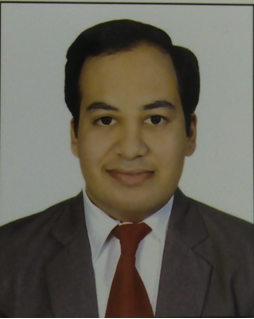 Achievements    :  Investments in Mutual Fund through SIP mode.                                   :  Investment plans in marketing filed.                                 :  Successful implemented of SIP in 5 entities in two locations in a span of 2 months.                                 :  Managed the cash inflow/outflow of over Rs. 10 lakh  every  year.dknSenior Secondary (10+2) BBA Graduate  (Marketing)I am flexible and responsive to the quickly changing demand of the business, industry and marketplace. If you are seeking a proactive executive to complete your management team, I would welcome a personal interview. Thank you for your consideration.Yours Faithfully,Manuj  